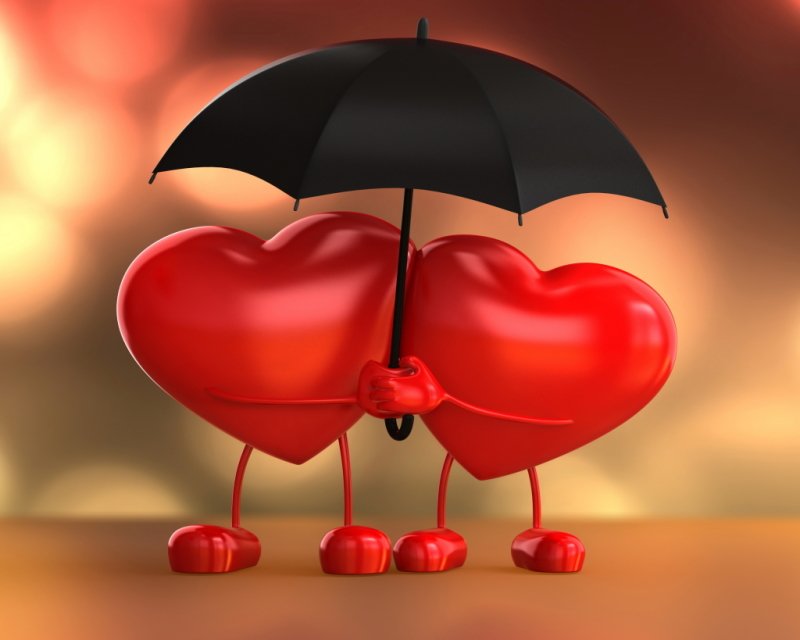 Početak na mostuIzašli smo iz kina. Taman sam joj htio priznati da mi se sviđa kada je došao Igor. Bio je visok i imao je kratku crnu kosu.-Kamo idete –upita nas Igor-Idemo kući,bili smo u kini –odgovorih mu-Mogu li i ja poći s vama –reče Igor –otpratit ću vas do kuće.I tako smo nas troje krenuli prema kući. Nije mi se svidjelo što je Igor išao s nama. Nisam joj mogao ništa reći. Skupio sam snage i upitao:-Jeste li vas dvoje zajedno?-Pa… Ne znam –odgovori Igor i spusti glavu.Nada je samo hodala i nije ništa govorila. Približavali smo se Nadinoj kući. Kada smo došli do Nadine kuće,Nada nas je pozdravila i ušla u kuću,a Igor i ja smo se razdvojili. Na putu do svoje kuće razmišljao sam o Nadi. Kada sam došao kući, mama je vidjela da mi je nešto bilo i odmah me upitala:-Aka, što je bilo?-Ništa mama –odgovorih joj-Aka, ne možeš me lagati –reče mi mama –sada mi reci molim te što je bilo.-Dobro –rekoh –imam još puno zadaće za sutra,a već je kasno i nisam raspoložen za to.Otišao sam u sobu i bio sam ljut zato što sam morao lagati mami i zato što nisam priznao Nadi da ju volim.Sve je upropastio taj Igor.Antonio Meleš,7.bMentorica:Matija Radoš,prof.